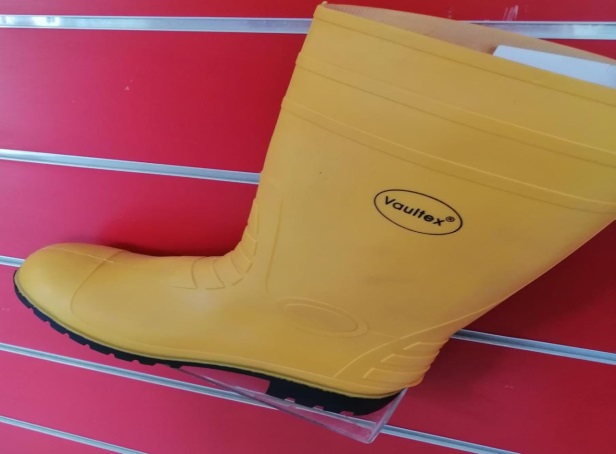 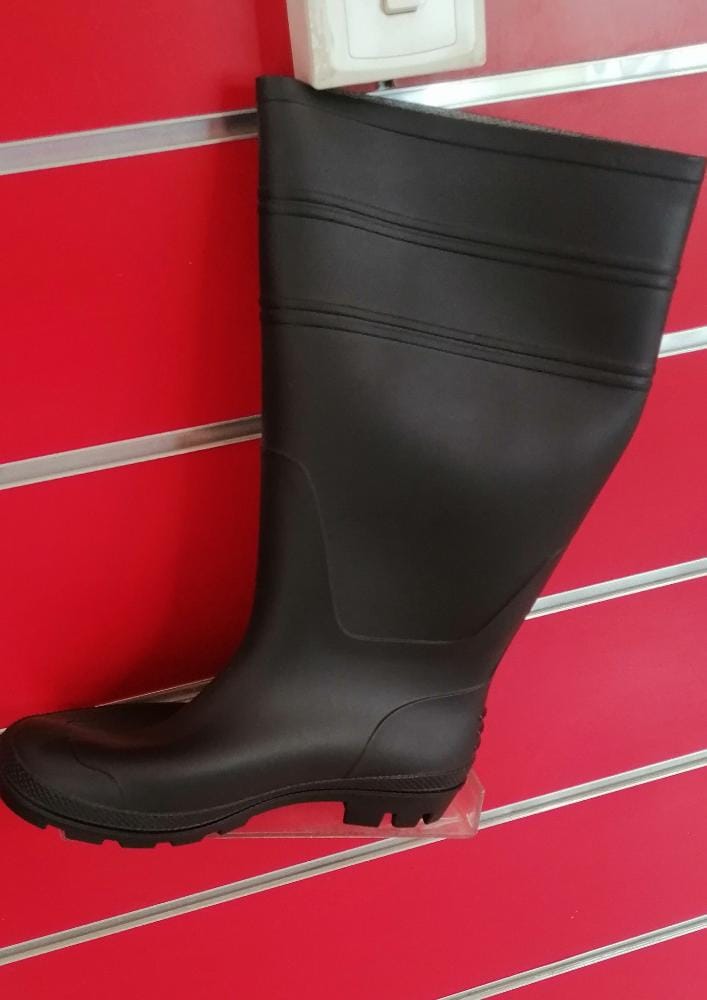 Safety Heavy BootsSafety Heavy Boots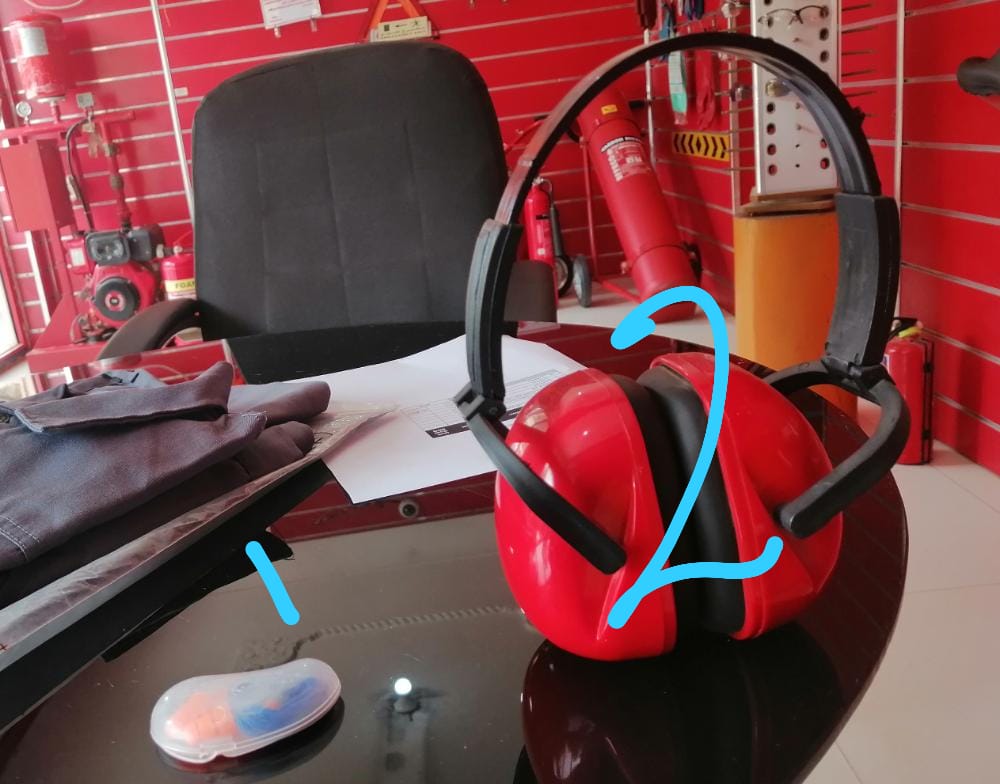 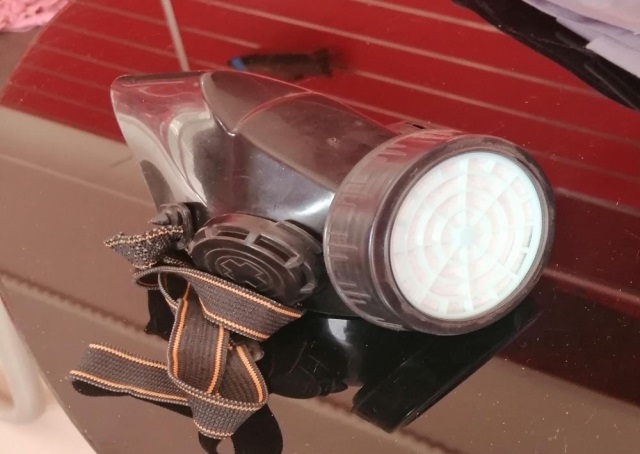 Safety ear MuffRespiratory Mask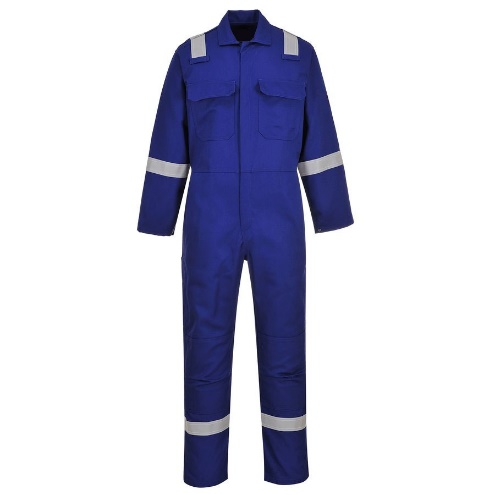 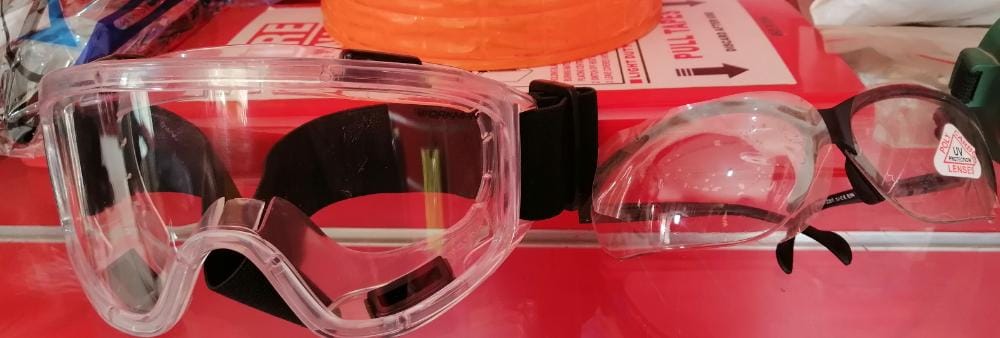 Safety CoverallSafety Eye Protection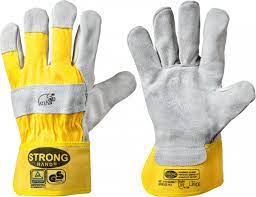 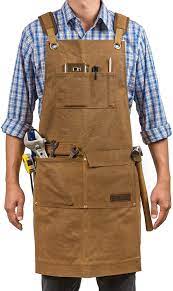 Safety GlovesApron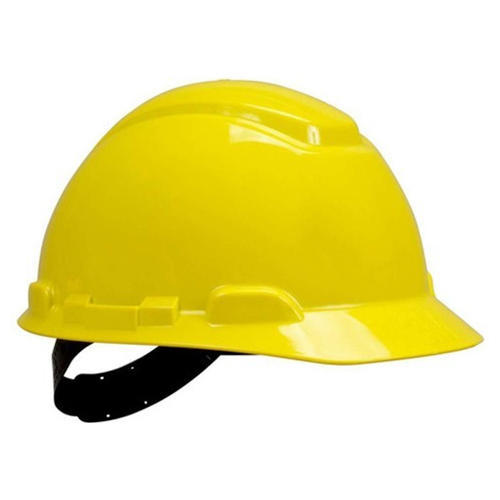 Helmat Helmat 